В Оргкомитет конкурса                                                    «Бухгалтер-Профессионал 2019»ЗАЯВКАФамилия, Имя, Отчество________________________________________________________________________________________________________________Год рождения ______________________________________________________Место работы_______________________________________________________Должность_________________________________________________________Телефон___________________________________________________________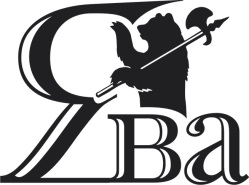 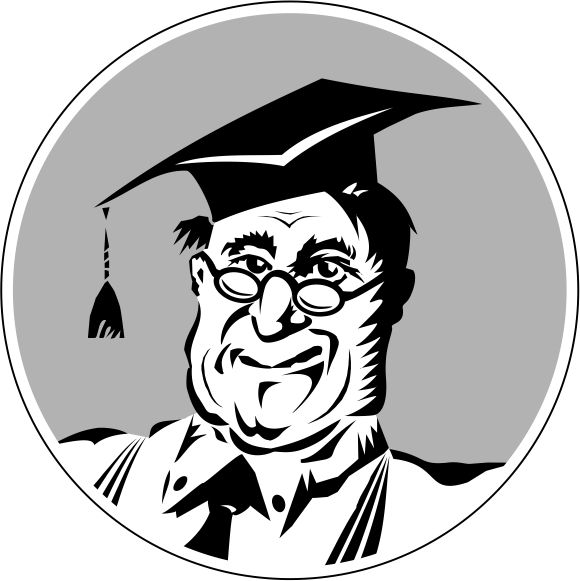 